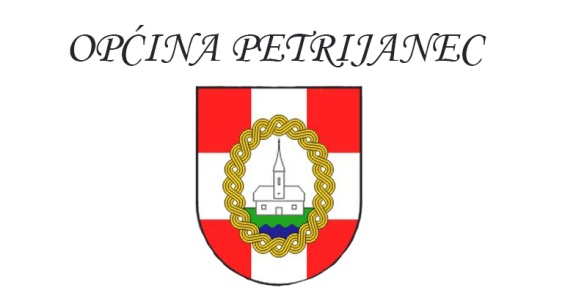 DVORANSKO KVARTOVSKO PRVENSTVODVORANSKO KVARTOVSKO PRVENSTVODVORANSKO KVARTOVSKO PRVENSTVO,, PETRIJANEC 2017'',, PETRIJANEC 2017'',, PETRIJANEC 2017''TABLICATABLICATABLICATABLICATABLICATABLICATABLICATABLICASKUPINA ASKUPINA APOB.NER.POR.GOLOVIGOL. RAZ.BODOVI1.PSV (N.V.)2112-4872.GAJ2117-8963.VAN FORME125-11-634.ASI122-13-111SKUPINA BSKUPINA BPOB.NER.POR.GOLOVIGOL. RAZ.BODOVI1.VENERA315-41192.NOVO SELO2127-52263.KOMAR129-15-634.STANI I PROMISLI33-30-270SKUPINA CSKUPINA CPOB.NER.POR.GOLOVIGOL. RAZ.BODOVI1.BUTINA I GLAVNA321-81392.SIVE MEKLE2110-8263.XXX1211-9234.PUAŽI35-22-170SKUPINA DSKUPINA DPOB.NER.POR.GOLOVIGOL. RAZ.BODOVI1.YUGO 452112-7562.MLADE NADE216-7-163.PEKLENI DEČKI126-6034.ŠILJO I EKIPA128-10-23